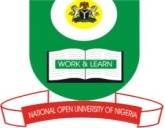 NATIONAL OPEN UNVERSITY OF NIGERIAPLOT 91, CADASTRAL ZONE, NNAMDI AZIKIWE EXPRESSWAY, JABI - ABUJAFACULTY OF SCIENCESDEPARTMENT OF PURE & APPLIED SCIENCESNOV. 2019_ EXAMINATION QUESTIONSCOURSE CODE:	CHM 424COURSE TITLE:	NON AQUEOUS SOLVENTSCOURSE UNIT:	2INSTRUCTION: Answer question 1 and any other three questions.DURATION: 2 hoursQuestion 11a.	State five advantages of using water over other solvent (2 marks)   b.	Enumerate demerits of using water as solvent (3 marks)   		c.	With suitable equation discuss the Redox reaction of liquid SO2 (2 ½  marks)   d.	What are the limitations of Arrehenius definition of acid	 (5 marks)   e.	What is autoionization of solvent? Take H2O, HF, 3HF NH3 and H2SO4 as examples of solvent	(3.5 marks)   f.	Give the various classification of solvents (5 marks)   	g.	Give two  disadvantages of using liquid ammonia as solvent (2 marks)   h.	With appropriate equations represent the following reactions of ethanoic acids: Amphoteric and Complex reaction (2 marks)   Question 22a	Present classification of non-aqueous solvents based on ability to coordinate with cation and anion.		(4 marks)b	Explain the concept of  electronegativity of an atom using appropriate illustration	                                                            (6 marks)c,	With appropriate diagrams, illustrate the concept of dipole moment.(5 marks)Question 33a.	Define solvation			(3 marks)b.	Discuss the stages/steps involve in solvation		(6 marks)c.	What is solution?		(6 marks)Question 44a.	What is charge dipole interaction?		(5 marks)b.	Discuss dipole-induced dipole interaction			(5 marks)c.	What is induced dipole induced diapole interaction		(5 marks)Question 55a.	With typical equations, represent three notable reactions between silverphosphate and nitrosylchloride		(3 marks)b.	Highlight the typical properties of dipole-dipole (Keesom) interaction	(6 marks)c.	With balanced equations, give the reactions between nitrosyl chloride and the following; H2SO4, AgSCN and M2O(CO)6	(6 marks)